«Vezetéknév» «Utónév»«Irányítószám» «Város»«cím»Meghívó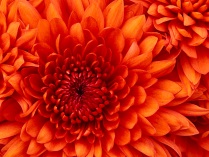 Kedves «Vezetéknév» «Utónév»!Szeretettel meghívjuk jazz együttesünk holnap este tartandó első kontcertjére.Pontos időpont:	2000 óraHelyszín:	A kikötőben található legnagyobb hajó!Megjelenésedre feltétlenül számítunk!A Jazzy együttes